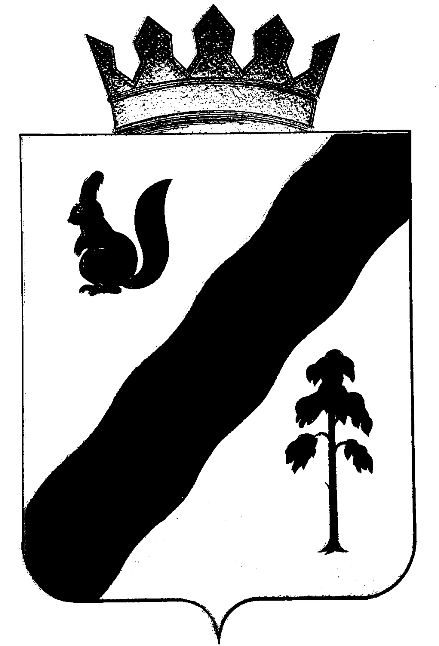 ПОСТАНОВЛЕНИЕадминистрации Гайнского муниципального ОКРУГАПЕРМСКОГО КРАЯ О внесении изменений в муниципальную программу Гайнского муниципального округа Пермского края «Обеспечение безопасности жизнедеятельности населенияГайнского муниципального округа»  утвержденную постановлением администрации Гайнского муниципального района от 01.11.2019 № 557-245-01-08 В соответствии с Федеральным законом от 6 октября 2003 г. №131-ФЗ «Об общих принципах организации местного самоуправления в Российской Федерации», статьей 179 Бюджетного кодекса Российской Федерации, Уставом МО «Гайнский муниципальный округ», Администрация Гайнского муниципального округа ПОСТАНОВЛЯЕТ:Внести в муниципальную программу Гайнского муниципального округа Пермского края «Обеспечение безопасности жизнедеятельности населения Гайнского муниципального округа», утвержденную постановлением администрации Гайнского муниципального района от 01.11.2019 № 557-245-01-08 следующие изменения:Подпункт 2.4.10. пункта мероприятий 2.4. «Организация и обеспечение эффективной работы органов управления, сил и средств Гайнского окружного звена ТП РСЧС и гражданской обороны по защите населения и территорий Гайнского муниципального округа от  чрезвычайных ситуаций природного, техногенного и военного характера» изложить в следующей редакции:Пункт 4.1. подпрограммы 4 «Безопасность дорожного движения на территории Гайнского муниципального округа» изложить в следующей редакции:2. Настоящее постановление вступает в силу после официального обнародования в порядке, предусмотренном Уставом муниципального образования «Гайнский муниципальный округ». Глава муниципального округа – главы администрацииГайнского муниципального округа                                         Е.Г. Шалгинских22.10.2021№945№п/пНаименование подпрограммы, основного мероприятия, мероприятий(исполнитель)Ответственный исполнитель, соисполнительРасходы на период действия программы, в т. ч.по источникам финансирования (тыс. руб.)Расходы по годам (тыс. руб.)Расходы по годам (тыс. руб.)Расходы по годам (тыс. руб.)Ожидаемыеконечныерезультаты(ед., %)№п/пНаименование подпрограммы, основного мероприятия, мероприятий(исполнитель)Ответственный исполнитель, соисполнительРасходы на период действия программы, в т. ч.по источникам финансирования (тыс. руб.)2021 год2022 год2023 годОжидаемыеконечныерезультаты(ед., %)12367892.4.10.Создание запасов средств индивидуальной и медицинской защиты, в том числе защитных костюмов Л-1 Гайнского муниципального округаАдминистрация Гайнского муниципального округаВсего:            10,020,020,0100%2.4.10.Создание запасов средств индивидуальной и медицинской защиты, в том числе защитных костюмов Л-1 Гайнского муниципального округаАдминистрация Гайнского муниципального округаФедеральный бюджет---100%2.4.10.Создание запасов средств индивидуальной и медицинской защиты, в том числе защитных костюмов Л-1 Гайнского муниципального округаАдминистрация Гайнского муниципального округаКраевой бюджет    ---100%2.4.10.Создание запасов средств индивидуальной и медицинской защиты, в том числе защитных костюмов Л-1 Гайнского муниципального округаАдминистрация Гайнского муниципального округаМестный бюджет    10,020,020,0100%№п/пНаименование подпрограммы, основного мероприятия, мероприятий(исполнитель)Ответственный исполнитель, соисполнительРасходы на период действия программы, в т. ч.по источникам финансирования (тыс. руб.)Расходы по годам (тыс. руб.)Расходы по годам (тыс. руб.)Расходы по годам (тыс. руб.)Ожидаемыеконечныерезультаты(ед., %)№п/пНаименование подпрограммы, основного мероприятия, мероприятий(исполнитель)Ответственный исполнитель, соисполнительРасходы на период действия программы, в т. ч.по источникам финансирования (тыс. руб.)2021 год2022 год2023 годОжидаемыеконечныерезультаты(ед., %)12367894.1.Организация и проведение районных конкурсов, участие в краевых конкурсах по безопасности дорожного движения «ЮИД» (Безопасное колесо) и приобретение наградного материалаАдминистрация Гайнского муниципального округаВсего:45,045,045,0100%4.1.Организация и проведение районных конкурсов, участие в краевых конкурсах по безопасности дорожного движения «ЮИД» (Безопасное колесо) и приобретение наградного материалаАдминистрация Гайнского муниципального округаФедеральный бюджет---100%4.1.Организация и проведение районных конкурсов, участие в краевых конкурсах по безопасности дорожного движения «ЮИД» (Безопасное колесо) и приобретение наградного материалаАдминистрация Гайнского муниципального округаКраевой бюджет---100%4.1.Организация и проведение районных конкурсов, участие в краевых конкурсах по безопасности дорожного движения «ЮИД» (Безопасное колесо) и приобретение наградного материалаАдминистрация Гайнского муниципального округаМестный бюджет45,045,045,0100%